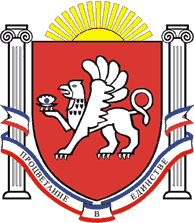 РЕСПУБЛИКА КРЫМРАЗДОЛЬНЕНСКИЙ РАЙОНАДМИНИСТРАЦИЯ КОВЫЛЬНОВСКОГО СЕЛЬСКОГО ПОСЕЛЕНИЯПОСТАНОВЛЕНИЕ 31 марта 2023 года			с. Ковыльное					№ 107О признании утратившим силу постановления Администрации Ковыльновского сельского поселения от 20.07.2015 года № 57 «Об утверждении административного регламента по предоставлению муниципальной услуги «Предоставление информации (консультирование) в области земельных отношений»В соответствии с Федеральным законом от 06.10.2003 № 131-ФЗ «Об общих принципах организации местного самоуправления в Российской Федерации», руководствуясь Уставом муниципального образования Ковыльновское сельское поселение Раздольненского района Республики Крым, с целью приведения нормативных правовых актов Администрации Ковыльновского сельского поселения в соответствие с действующим законодательствомПОСТАНОВЛЯЮ:1. Постановление Администрации Ковыльновского сельского поселения от 20.07.2015 года № 57 «Об утверждении административного регламента по предоставлению муниципальной услуги «Предоставление информации (консультирование) в области земельных отношений» признать утратившим силу2. Настоящее постановление вступает в силу с момента его официального обнародования.3. Обнародовать настоящее постановление на информационных стендах населенных пунктов Ковыльновского сельского поселения и на официальном сайте Администрации Ковыльновского сельского поселения в сети Интернет (http:/kovilnovskoe-sp.ru/).4. Контроль за исполнением настоящего постановления оставляю за собой.Председатель Ковыльновскогосельского совета - глава АдминистрацииКовыльновского сельского поселения					Ю.Н. Михайленко 